В ПАРКЕ выдаются: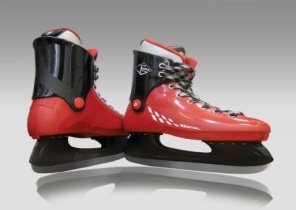 1.Коньки взрослые, детские;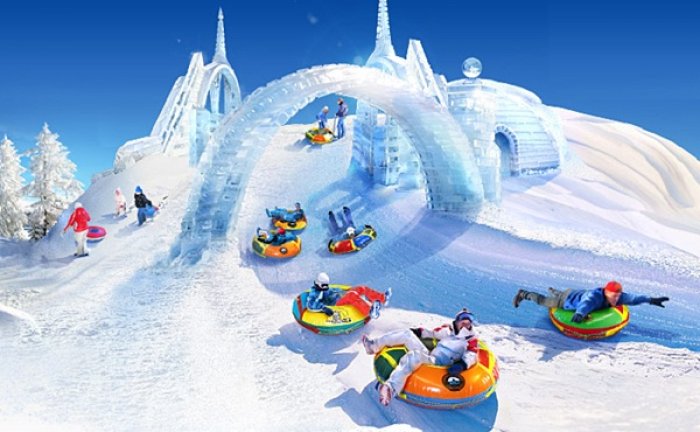 2.Надувные ватрушки; 3.Ледянки;                       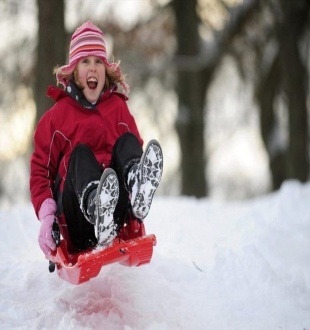 4. Ассистент фигуриста.             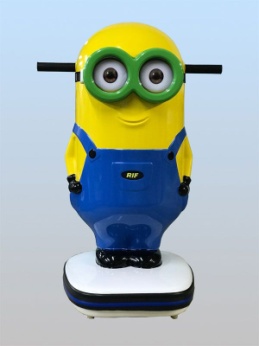 Залогом является:Удостоверение личности;Водительское удостоверение;Депозит в размере 1500 рублей за каждую пару коньков, ватрушку, ассистента фигуриста или ледянку.Залог возвращается после сдачи  коньков, ватрушки или ледянки.Телефоны, студенческие билеты, личные вещи (обувь, сумки, куртки)ЗАЛОГОМ НЕ ЯВЛЯЮТСЯ!!!